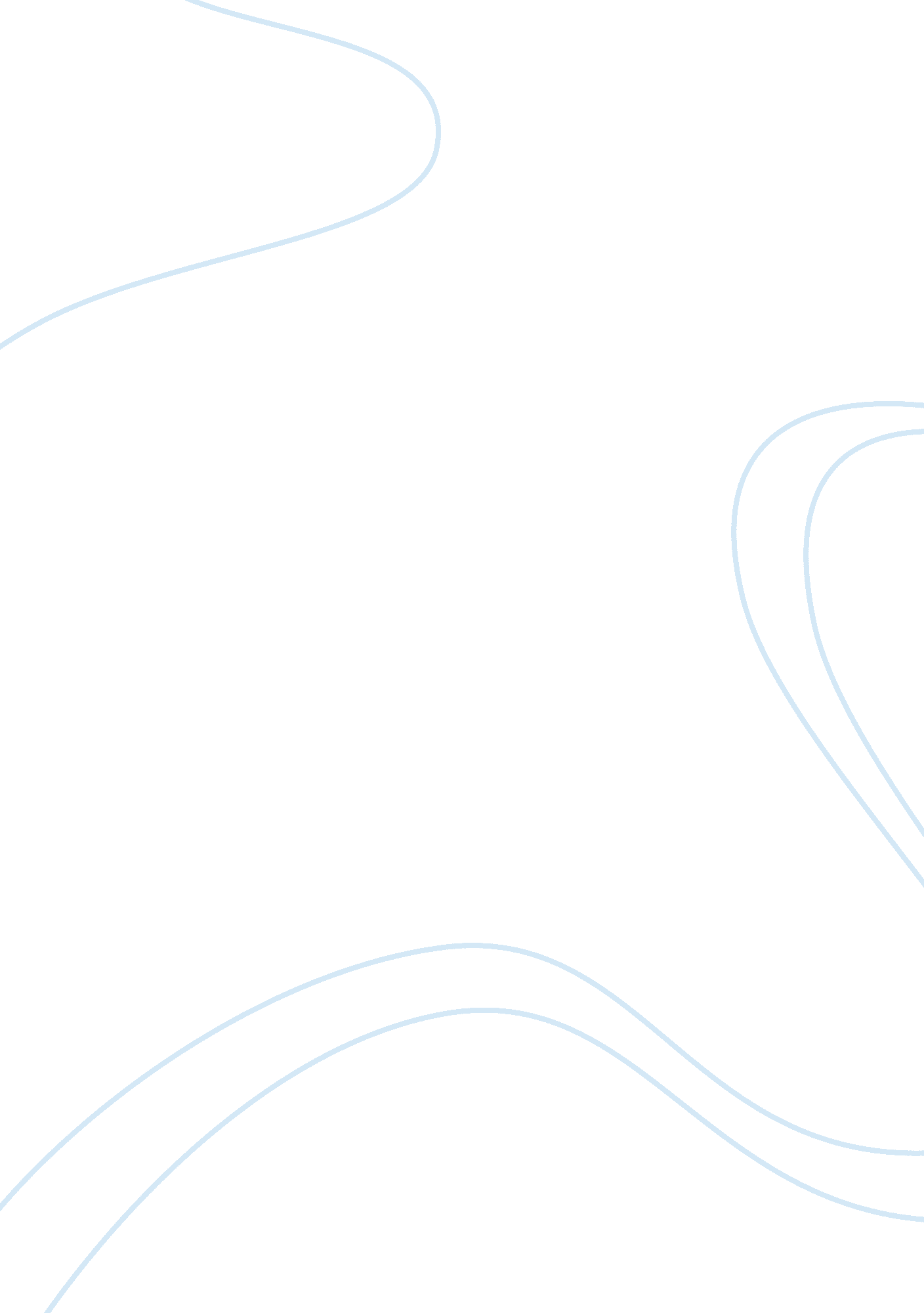 What is erp?Technology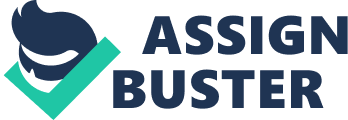 Enterprise Resource Planning (ERP) is software that potentially manages the various processes in business. Primarily, it works on a platform utilizing the various meanings of data within one database. Today, companies find that they have to creatively and conveniently respond to increasingglobalization, critical changes in business trends, and the condition of the economy (Leyh, Gebhardt and Berton 913). Businesses need to be ready for changes in the government or society such as reducing financial compensation from both state and local governments. Therefore, organizations normally find that they have to come up with solutions that suit these conditions to enhance convenient administrative processes in business. Cloud-based ERP system Cloud-based computing gives the individuals who operate a database the access to software applications which are managed from the available computing resources like the memory through the use of the Internet. Since the introduction of this system, cloud computing has gained a massive reputation internationally. Over the past few years, several enterprises have adapted some of their resources into a cloud (Gunawan and Surendro 57). Notably, the trend is attached to the simplified accessibility to resources and easy facilitation of data sharing. In a significant number of enterprises, the management noted the system availed resources with the need of computing resources working directly in a specific system. The architecture of Cloud-Based EPR SystemCloud-based ERP system falls under the cloud software service. Typically, the average ERP involves installing the system in each terminal while the cloud-based type provides access to the resources without necessarily having the ERP installed on each computer (Gunawan and Surendro 60). Therefore, there is increased convenience on installation and ERP access although the integrity is maintained. An ERP system may also be regarded as the actualization of a blueprint availed by the framework of a business. In the case that the ERP transits to a cloud server, the architecture of the company similarly moves. As such, it is essential to provide configuration details about thetechnologyarchitecture of an enterprise. Comparatively, the design needs to be defined by an enterprise as long as it uses a cloud computing model. Important to realize, this architecture should also depict better performance compared to the systems that do not entail the cloud-adaptin method. Consequently, to affirm that the ERP can migrate successfully, the blueprint proposed by the enterprise need to be critically evaluated as it is a fundamental need of the architecture. In comparison with the orthodox ERP, the cloud-based ERP comprises of a system where users can access resources through the Internet. However, the former relies on the availability of a Local Area Network (LAN) for the operation of the ERP in the enterprise. LAN connects computers from one organization within a single building by use of a network termed as an intranet. Multi-tenancy is a popular notion in software architecture mainly used in the cloud-based application. Significantly, it concerns a single set of applications used to manage the several users on one instance. The term implies that although the availed resources have a unique sole purpose, their design allows for them to remain mostly adjustable to satisfy the needs of the business. The potential to manage several users is achieved through sharing hardware and data storage. Despite the sharing of resources, the security of data needs to be upheld to avoid specific users from affecting others on the network. Therefore, there are four entities which have to be assessed. First, resource isolation is vital based on the fact that tenants make use of a similar infrastructure and code (Gunawan and Surendro 61). Second, the configuration aspects imply that data needs to have characteristics that are adaptable to suit various tenants. Third, the element of security calls for measurements to be put in place owing to the high risk sharing codes and data among tenants poses. Finally, the scalability concept appeals to the design and applicability of the software for to satiate conditions for reaching levels that can be measured. The most common approach for the multi-tenant concept is Separate Database. Arguably, it is one of the simplest models for isolating data as data for each user is kept separately. However, there is also a Shared Database approach where all tenants occupy similar database instances although they are all assigned an own schema. In this strategy, data from all users is kept in one database using a similar schema. The cloud-based ERP system allows its users to configure the service required from the host. This is necessary to fulfill individual needs and still upholding the integrity of data. The concept is entirely valid although the blueprint provided by an enterprise determines the architecture and necessary ERP modules. Such information is relevant for choosing the specific modules responsible for purchasing modules that contribute towards organizational development (Zhu and Dong 4765). The principal reason behind customization and identifying particular modules depends on the financial capability of companies. Importantly, the multi-tenancy concept allows the provider to avail specific packages in light os the needs of every tenant without having to alter the whole system software. Comparison to Recent Technological Developments While cloud computing is a significant step forward in business, many businesses have not yet adopted this technology. The ERP system focuses extensively on the infrastructure without considering the end-user. As such, it only enhances the reliability which is not as significant to businesses. The Blockchain industry is young although it is quite capable mainly since it offers solutions in the supply chain. The technology can implement logistics metrics concerning order deliveries. Unlike the cloud-based ERP system, blockchain overcomes the forth and back step issue. It empowers all members in a supply chain which fosters the development of all critical contributors within a system. A step forward in cloud-based ERP system implies two steps backward to the end user. The explanation relates to the reason why innovations are directed towards upgrading the interface and improving the performance. Companies Affected While many businesses are continually adopting the cloud-based ERP solutions, specific enterprises are employing the system given the minimal IT requirements it demands. Notably, this system is applicable for distribution, service, and nonprofit businesses. On that note, however, new startups and accomplished mid-sized companies stand a chance to benefit the most. Successful and established companies are likely to stick to the traditional technologies. Conclusion Cloud-based ERP system is one of the most successful software adopted by companies since the introduction. It allows users to access computing resources remotely although the Internet needs to be present. With a multi-tenant architecture, several users can operate a database in one instance without disruption. The enterprise specifications determine the nature of the system and the security of data needs to be sensitized. ? 